Муниципальное бюджетное дошкольное образовательное учреждение детский сад комбинированного вида №15 «Сказка»Методическая разработкаСценарийфестивальной программы«Многоликая Россия»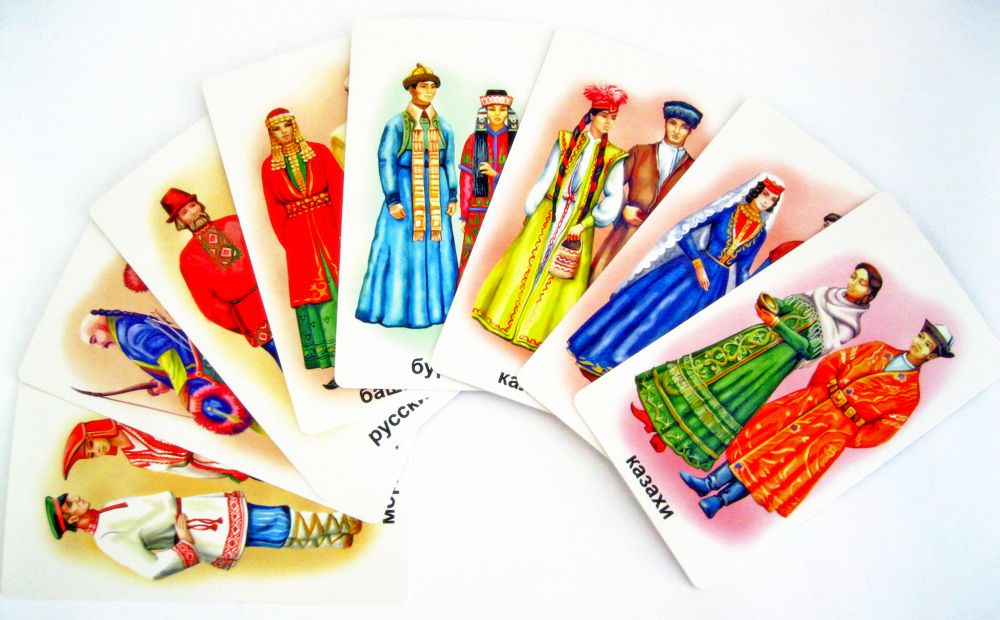 Луканкина Д.Д.Музыкальный руководительВысшей категорииЛермонтов2014Цели: Воспитание патриотизма, расширение кругозора, развитие творческих способностей дошкольников. Приобщение родителей к активному участию в проведении фестиваля.Задачи: - сохранение национальных традиций разных народов через различные формы художественного творчества;- сохранение, развитие и пропаганда единения разных национальных культур;- укрепление толерантных межконфессиональных и этнических отношений между детьми и взрослыми;- поддержка интереса и творческой активности коллектива ДОУ в освоении разнообразных форм народной традиционной культуры;- совершенствование профессионального мастерства педагогов – освоение приёмов и методов введение фольклорно-этнографических материалов в образовательный процесс в различные формы досуговой деятельности детей.ХОД  МЕРОПРИЯТИЯФАНФАРЫ. Звучит фонограмма гимн города Лермонтова.Вед.: Дорогие друзья!  Уважаемые гости, родители, коллеги, ребята!!! Мы рады вас приветствовать в нашей «Сказке». Сегодня у нас праздник «Многоликая Россия». Тихо звучит фонограмма «Широка страна моя родная».Вед.: Как велика моя страна,	Как широки ее просторы,	Озёра, реки и моря,	Леса и степь, и горы!		Раскинулась моя странаОт севера до юга:Когда в одном краю весна,В другом – снега и вьюга.Россия – самая большая и замечательная страна на планете Земля. Дом, где мы родились. Место, где живут в мире люди разных национальностей.	Научиться очень нужно	В этом мире жить нам дружно,	Всех любить и уважать,	Мирно сосуществовать.Вед.: Внимание! Парад народов России начинается!!!ПАРАДпредставителей разных национальностей, живущих в России (идут делегации от групп в национальных костюмах с флажками разных национальностей).Звучит фонограмма кавказской музыки.Вед.: Приветствуйте представителей народов Северного Кавказа.На Северном Кавказе проживают более 30-ти национальностей. Это черкесы и чеченцы, кабардинцы и ногайцы, даргинцы и дагестанцы, ингуши и карачаевцы, осетины, балкарцы и многие, многие другие. 	Любимый наш Кавказ,	Мы – дети твои	Любого языка и цвета!	Мы без твоей большой любви,	Как листья без тепла и света!			Все народы на Кавказе			Пусть живут в добре и счастье!			Будут дружными всегда.			Не воюют никогда!Звучит фонограмма армянской музыки.Вед.: Приветствуйте! Проходят армяне!!!Армения – одна из стран Южного Кавказа. Но армянская диаспора самая многочисленная в России. 	Армения – красивая страна,	Над нею высится великая гора.	И озеро, где так чиста вода,	О вечной дружбе говорит всегда.Звучит фонограмма греческой музыки.Вед.: Приветствуйте представителей греческой диаспоры. 	Маленькая Греция, 	А народ – большой!	И по всей России	Знают танец твой!По мере прохождения «делегации» проходят и располагаются по периметру площадки. Звучит фонограмма «Лявонихи».Вед.: Приветствуйте белорусов!	Мы родные по берёзам,	По дождям, весенним грозам,	По весёлым, звонким песням, -	Белорусы с нами вместе.Звучит фонограмма украинской музыки «Гопак».Ед.: Встречайте! Проходят украинцы!!!	Знаем Киев, Днепр широкий	И вишнёвые сады.	Украина и Россия	Испокон веков дружны.Приветствуйте Россиян! 	Через все преграды: горы и моря,	Сквозь века шагают три богатыря.	Украина – вольница,	Беларусь – берёзовый рай,	И Россия-матушка – необъятный край!Фонограмма «Гляжу в озёра синие…» минусВед.: На тыщи вёрст поля, леса, да кручи,	В раздолье тонут синие края.	В любом ненастье и в любую стужу	 Согреет шаль цветастая моя.ХОРОВОД с платками (группа воспитателей).Вед.: На Кубани солнце светит и пшеница колосится.	Повезло тому, кто с неюСмог душою породниться.Песня «Порушка-поранья» - дуэт.Вед.: О России петь, что стремиться в храм	По лесным горам, полевым коврам.	О Росси петь, что весну встречать,	Что невесту ждать, что кадриль плясать…КАДРИЛЬ «Ой, дома не была…» (дети подготовительной группы)Вед.: Хороша земля Кавказа,	Горы снежные, леса.	И над этой красотою	Песня тихая слышна.ПЕСНЯ «Тишина». Хор воспитателей.ТАНЕЦ «Лезгинка» в исполнении родителей группы.Вед.: В Татарстане всё родное,	Горы, степи и леса,	Рек сверканье голубое,	Голубые небесаТатарский танец (исполняют родители и дети старшей группы)Вед.: В России живут разноцветные дети,	Живут на одной разноцветной планете.	И наша Россия во все времена	У всех разноцветных всего лишь одна.Под фонограмму «Матрёшка», из-за большой матрёшки выходят малыши в русских сарафанов. Обходят хороводом площадку и говорят хором слова:	Давайте, ребята,	Назло непогодам	Обнимем Россию	Своим хороводом.			Развеем над нею и тучи и дым,			В обиду ее никому не дадим.Реб.: Такие непохожие И в мнениях расхожиеВсе абсолютно разныеВ России мы живём.			Религии и нации			У нас такие разные,			А наша русская земля,			Всех приютила, приняла.Реб.:  А в детском садике своём	Мы дружно, весело живём.	Нам «Сказка» будто отчий дом	Об этом песню мы поём…Песня «Детский сад» (исполняют дети и взрослые)На фоне фонограммы «Песня о России»Вед.: Страна моя, отчизна, дорогая!	Ты всем народам служишь маяком.	Три цвета над страной моей сияют	Огнём надежды, дружеским огнём!Композиция с «триколором» (группа воспитателей и детей в спортивных костюмах).Вед.: Да здравствует наша Родина! Многоликая Россия!!!ФИНАЛ (дети отпускают в небо шары российского триколора).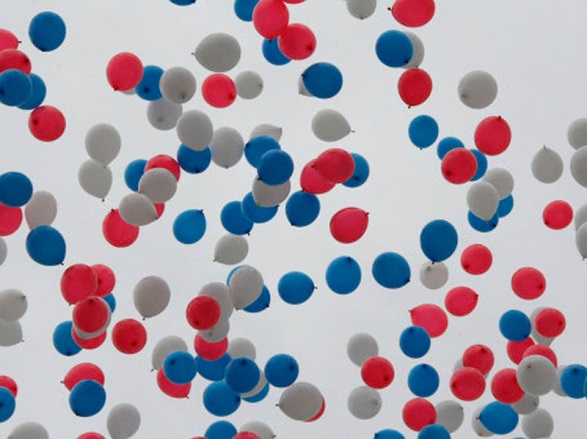 